Disposisjon – retorisk analyse (av leserinnlegg) Innledningen kan inneholdepresentasjon av teksten og avsenderenformulering av målgruppeHoveddelen kan inneholdeformulering av hovedsyn og formålbeskrivelse av oppbygningen av tekstenbeskrivelse av argumentasjon og virkemidlerbeskrivelse av viktige appellformerAvslutningen kan inneholdeoppsummering vurdering av hvor vellykket teksten erFørskrivingsskjema – retorisk analyse av leserinnleggEksempel på utfylt skjema fra Vg2-boka – leserinnlegg – s. 92:Skjemaet er fylt ut for leserinnlegget «Det er typisk norsk å være god til å klage»: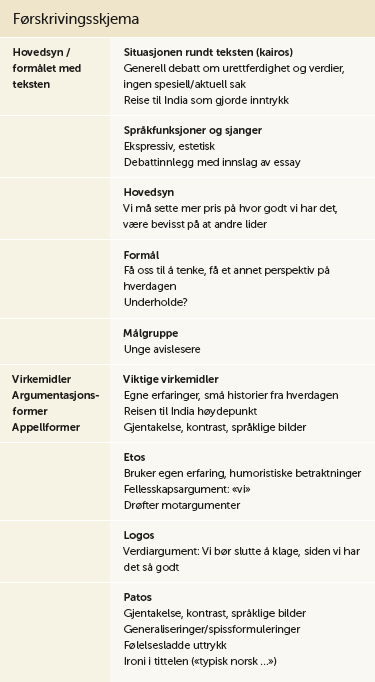 Se etter dette Dine korte stikkord fra tekstenHovedsynet /formålet med teksten(Den retoriske) situasjonen rundt teksten (kairos)Hovedsynet /formålet med tekstenHovedsynet /formålet med tekstenSpråkfunksjoner og sjangerHovedsynet /formålet med tekstenHovedsynet /formålet med tekstenHovedsynHovedsynet /formålet med tekstenHovedsynet /formålet med tekstenFormålHovedsynet /formålet med tekstenHovedsynet /formålet med tekstenMålgruppeHovedsynet /formålet med tekstenVirkemidlerArgumentasjonsformerAppellformerViktige virkemidlerVirkemidlerArgumentasjonsformerAppellformerVirkemidlerArgumentasjonsformerAppellformerEtosVirkemidlerArgumentasjonsformerAppellformerVirkemidlerArgumentasjonsformerAppellformerLogosVirkemidlerArgumentasjonsformerAppellformerVirkemidlerArgumentasjonsformerAppellformerPatos